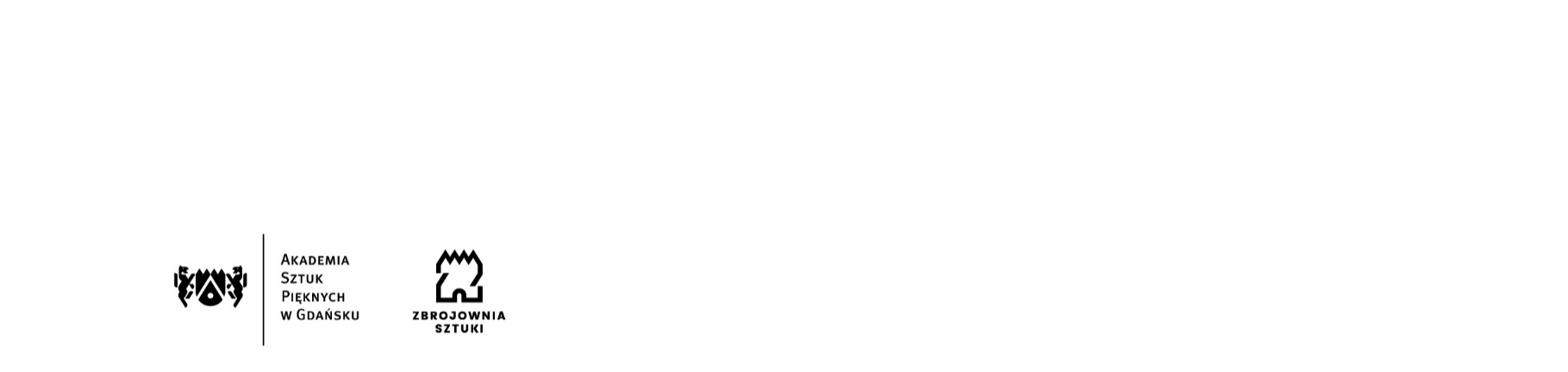 Gdańsk, dnia 24.11.2022r.Znak sprawy:  ZK-213/29/2022Informacja o unieważnieniu postępowaniaDotyczy: zamówienia publicznego prowadzonego w trybie podstawowym pn.: Usługa druku wraz z dostawą publikacji „Lockdown. Antologia opowiadań o nauce w czasie pandemii”Zamawiający – Akademia Sztuk Pięknych z siedzibą przy ul. Targ Węglowy 6 w Gdańsku na podstawie art. 253 ust. 2 ustawy z dnia 11 września 2019r. Prawo zamówień publicznych ((tekst jednolity Dz. U. z 2022r. poz. 1710) przedstawia informację:.Oferty odrzucone: Oferta wykonawcy: Zakład poligraficzny Normex Iwona Morawczyńska Ul. Geodetów 8 80-298 Gdańsk NIP 5831993555 REGON221127117Podstawa Prawna: Zamawiający na podstawie art. 226 ust. 1 pkt 6 odrzuca ofertę Wykonawcy.Podstawa Faktyczna: Zamawiający otrzymał od Wykonawcy korespondencję w dniu 17.11.2022 r o godzinie 10:16. Korespondencja trafiła do niego za pomocą platformy e zamówienia  przez formularz komunikacji. Po analizie treści korespondencji, oraz zawartości załączników do niej uznano jej treść za ofertę.  Dokumenty nie zostały zaszyfrowane ani złożone za pomocą wskazanego w SWZ w Dział VIII pkt. 7. Wykonawca posłużył się formularzem komunikacji, nie zaś narzędziem do składania ofert i wniosków. Nie zaszyfrował oferty. Oferta została więc wysłana w sposób niezgodny z opisanymi w SWZ wymaganiami.Oferta wykonawcy: Zapol Sobczyk Spółka Komandytowa al. Piastów 42, 71-062 Szczecin NIP 852-050-94-12 REGON 810061291Podstawa Prawna: Zgodnie z zapisami zawartymi w art. 224 ust 6 oraz 226 ust. 1 pkt 8  ustawy Zamawiający zobowiązany jest do odrzucenia oferty zawierającej rażąco niską cenę.Podstawa Faktyczna: Wykonawca w odpowiedzi na wyjaśnienia potwierdza, że nie jest w stanie wykonać zamówienia zgodnie ze specyfikacją w wymaganym terminie. Unieważnienie: Podstawa Faktyczna: Nie złożono żadnej oferty nie podlegającej odrzuceniuPodstawa Prawna: art. 255 pkt 2.Wybór oferty najkorzystniejszej: nie dotyczy